 Фонд поддержки и развития культуры и образования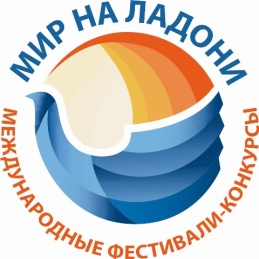 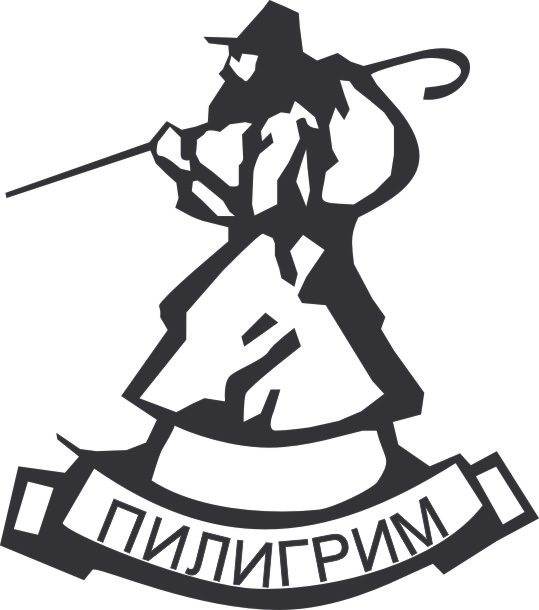   «Мир на ладони»Многопрофильная фирма «Пилигрим»____________________________________________________________              620012,  г. Екатеринбург, ул. Машиностроителей,  д. 19, оф. 127/2,                                  Тел./факс: 8(343)222-21-61, 8(901) 220-45-15                      E-mail: piligrym_tur@mail.ru, Сайт: www.mir-na-ladoni.orgПОЛОЖЕНИЕIV Международный конкурс-фестиваль детского, юношеского и взрослого творчества  «Таланты Северной столицы»г. Санкт-Петербург                                                                                        6-9 июля 2020 годаОрганизаторыМеждународный благотворительный Фонд поддержки и развития культуры и образования «Мир на ладони» (г. Екатеринбург);Многопрофильная фирма «Пилигрим» (г. Екатеринбург).Информационная поддержка            Министерство культуры РФ (приказ №18-7913 от 1 марта 2018 г.);газета «Танцевальный Клондайк» (г. Москва);Web-издательство «Век информации»,  (г. Москва);журнал «Карнавалы, фестивали, праздники» (г. Москва);Компании «Арт-центр», «Российские конкурсы», «FestivalStarCentr».Цели и задачистимулирование развития  творчества среди различных возрастных групп;выявление новых талантливых исполнителей и групп;культурный обмен между участниками конкурса;повышение профессионального мастерства руководителей коллективов, пропаганда лучших творческих работ, обмен опытом, новой методической и практической информацией, проведение мастер-классов.				Участники фестиваля-конкурса                                                                                                              Детские, юношеские и взрослые творческие коллективы и отдельные исполнителиВозрастные группы: 5-6 лет, 7-9 лет, 10-12 лет, 13-15 лет, 16-18 лет, 19-20 лет, 20 - 40 лет, старше 40 лет, смешанная группа.НоминацииИНСТРУМЕНТАЛЬНЫЙ ЖАНР (классический, народный, духовой, джазовый, эстрадный). Форма: соло, дуэт, ансамбль, оркестр. Выступление: 1-2 произведения (общий хронометраж – не более 7 минут).ОБЩЕЕ ФОРТЕПИАНО. Выступление: 1-2 произведения (общий хронометраж – не более 7 минут).ВОКАЛ (академический, эстрадный, народный, фольклор, театр песни). Форма: соло, дуэт, ансамбль. Выступление: 1-2 произведения (общий хронометраж – не более 7 минут).ХОР (академический, народный). Выступление: 1-2 произведения (общий хронометраж – не более 7 минут).ХОРЕОГРАФИЯ (классический, бальный, современный, эстрадный, народный танец, народно-стилизованный танец, театр танца). Форма: соло, дуэт, ансамбль. Выступление: 1-2 танца (общий хронометраж – не более 7 минут).ЦИРКОВОЕ ИСКУССТВО. Форма: соло, дуэт, ансамбль. Выступление: 1 номер не более 5  минут.ШОУ-ПРОГРАММА (Положение по конкурсу направляется  по запросу).МАЖОРЕТКИ (Положение по конкурсу направляется  по запросу).ТЕАТР МОДЫ (для конкурсного выступления представляется 1 коллекция – до 7 минут: прет-а-порте, вечерняя, детская, подростковая одежда, исторический, сценический костюмы).ТЕАТРАЛЬНЫЙ ЖАНР (драматические, музыкальные, фольклорные, эстрадные, кукольные, поэтические театры, коллективы пантомимы и др.). Коллективы представляют на конкурс сценические формы, имеющие композиционно законченный характер, продолжительностью до 20 минут (превышение хронометража возможно при дополнительной оплате оргвзноса и по согласованию с оргкомитетом).ХУДОЖЕСТВЕННОЕ СЛОВО (на конкурс представляет 1 отрывок продолжительностью до 5 минут).ИЗОБРАЗИТЕЛЬНОЕ ИСКУССТВО И ДЕКОРАТИВНО-ПРИКЛАДНОЕ ТВОРЧЕСТВО. Один участник или коллектив представляет до 3-х работ.В программе фестиваля:открытие;конкурсная программа;церемония награждения;«круглый стол» с членами жюри; мастер-классы.  Оргкомитет и жюриВ период подготовки и проведения конкурса все оперативные вопросы решает оргкомитет. К работе в жюри привлекаются только высококвалифицированные специалисты в области культуры и искусства, доценты и профессора специальных профильных ВУЗов и СУЗов, Заслуженные работники культуры РФ, Лауреаты Международных кокнурсов.     Оценки выступлений производятся по десятибалльной системе. Результаты подводятся по итогам суммирования оценок всех членов жюри. Решение жюри является окончательным и обжалованию не подлежит.       Жюри не учитывают материальные возможности, социальную принадлежность, национальность конкурсантов -  только творчество на абсолютно равных условиях, согласно настоящего Положения.При оценке конкурсных выступлений световое сопровождение (различные специальные эффекты) во внимание не принимается. Жюри не имеет права разглашать результаты конкурса до официального объявления. Жюри наделено правом: делить премии; не присуждать ту или иную премию, а также Гран-при; присуждать специальные призы концертмейстерам, руководителям творческих коллективов, авторам лучших творческих работ и постановок.СпонсорыОрганизаторы  привлекают средства спонсоров – организаций и частных лиц – для проведения фестиваля, рекламной кампании и награждения победителей. Спонсорам предоставляются широкие возможности для размещения своей рекламы в концертных залах во время фестиваля и на его рекламной продукции. Им предоставляется право учреждать специальные призы. НаграждениеНаграждение предусматривает следующие звания: Гран-При, Лауреаты 1,2,3 степени, Дипломант 1,2,3 степени, участник. На награждение на сцену выходят конкурсанты – солисты и коллективы (до 5 человек) –  в концертных костюмах и в сопровождении руководителя.У победителей конкурса-фестиваля есть уникальная возможность льготного поступления в Российский государственный педагогический университет им. А.С. Герцена (г. Санкт-Петербург) и Институт современного искусства (г. Москва)​.Награждение проводится в определенный день программы конкурса. Получить награды ранее официального дня награждения и после него невозможно. Кубки и дипломы почтой не высылаются.Финансовые условия для участников Санкт-Петербурга и Ленинградской областиУчастник (солист) – 3 000 рублей;Дуэт – 4 000 рублей;Коллектив (от 3 до 5 человек) – 1 200 рублей за каждого участника;
Коллектив (от 6 до 10 человек) – 1 000 рублей за каждого участника;Коллектив (от 11 до 20 человек) – 800 рублей за каждого участника Коллектив (от 21 и более) – 700 рублей за каждого участника.Количество участников в коллективе подразумевает участие в одной возрастной группе и номинации. Следующая номинация в одной возрастной группе  оплачивается дополнительно. Последующие возрастные группы считаются отдельным коллективом.Участие в дополнительной номинации составляет 6 000 рублей за коллектив, 1 500 рублей за солиста, 3 000 рублей за дуэт, 4 000 рублей за трио.Стоимость участия рассчитывается на каждого участника или коллектив отдельно и не зависит от принадлежности к направляющей организации. Каждый коллектив и солист награждается ценным призом и дипломом.Стоимость программы поездки – 11 000 рублей за одного человекаВ стоимость входит:проживание  в гостинице 3 * в 2-х или 3-х местных номерах с удобствами в номере;питание (начиная с ужина в день заезда, заканчивая завтраком в день отъезда), дополнительно можно заказать обед, стоимость – по запросу в оргкомитет.Участие в конкурсе-фестивале в одной возрастной группе и номинации для иногородних артистов – бесплатно! Основной номинацией считается коллектив.При группе более 15 человек предоставляется одно бесплатное место (схема 15+1).Трансфер (вокзал – гостиница-вокзал) оплачивается дополнительно: *дневной тариф 08:00 – 22:00 / ночной тариф 22:00 – 08:00 – коэффициент 1,5.- более 30 человек  – 750 рублей за человека; - менее 30 человек – рассчитывается индивидуально по запросу в оргкомитет фестиваля.При оплате трансфера для групп от 30 человек – обзорная экскурсия в подарок (в день приезда или отъезда). Коллективы меньшей численностью могут заказать обзорную экскурсию дополнительно по заявке в оргкомитет.Трансфер на конкурсную площадку рассчитывается индивидуально по запросу в оргкомитет из расчета 21 000 рублей (2 поездки: на площадку и обратно).Предоплата в размере 30-50 % стоимости поездки вносится в течение 10 рабочих дней после выставления счета. Дополнительная информация:      Конкурсная программа формируется после окончания приема заявок и рассылается участникам за 5 дней до начала конкурса-фестиваля. Организаторы оставляют за собой право вносить изменения и дополнения в программу.      Всем участникам конкурса-фестиваля Оргкомитет предоставляет репетицию в формате «разметка сцены» для номинации «Хореографическое творчество» - не более 1 минуты на 1 танец; «SoundCheck» для номинации «Вокальное творчество» - проверка фонограммы и «проба звука» у солистов, настройка микрофонов у коллективов (на примере куплета 1 песни), «акустическая репетиция» для номинации «Инструментальное творчество» - не более 1 минуты на 1 солиста и   2-х минут на ансамбль. Репетиция театральных коллективов длится не более 5 минут. Фонограммы конкурсных номеров высылаются в Оргкомитет заранее.       Участники конкурса могут внести изменения в свою конкурсную программу до 01.07. 2020 г.         Заявки окончательно регистрируются после получения копии платежного документа, подтверждающего участие. Форма заявки прилагается.Программа: 6 июля  - Заезд и регистрация участников конкурса. Расселение в гостинице.7 июля  - Конкурс по номинациям. Награждение участников, вручение дипломов.8 июля – Экскурсионный день. 9 июля  - Отъезд участников фестиваля-конкурса. Оргкомитет фестиваля:                                                                                                                           620012, Свердловская область, г. Екатеринбург, ул. Машиностроителей, д.19, офис 127/2.                                         E-mail: piligrym_tur@mail.ruадрес сайта, www.mir-na-ladoni.org www.piligrim-tur.ru, тел. 8(343)222-21-61, 8-965-543-94-49